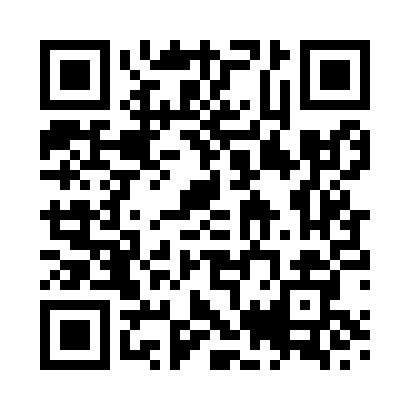 Prayer times for Charlestown, Cornwall, UKWed 1 May 2024 - Fri 31 May 2024High Latitude Method: Angle Based RulePrayer Calculation Method: Islamic Society of North AmericaAsar Calculation Method: HanafiPrayer times provided by https://www.salahtimes.comDateDayFajrSunriseDhuhrAsrMaghribIsha1Wed4:025:541:166:228:3910:312Thu4:005:521:166:238:4110:343Fri3:575:501:166:248:4210:364Sat3:545:481:166:258:4410:395Sun3:525:471:166:268:4510:416Mon3:495:451:166:278:4710:447Tue3:465:431:166:288:4910:468Wed3:445:421:156:298:5010:499Thu3:415:401:156:298:5210:5110Fri3:385:391:156:308:5310:5411Sat3:365:371:156:318:5410:5612Sun3:335:351:156:328:5610:5913Mon3:305:341:156:338:5711:0214Tue3:285:331:156:348:5911:0415Wed3:255:311:156:359:0011:0716Thu3:235:301:156:359:0211:0917Fri3:225:281:156:369:0311:0918Sat3:215:271:156:379:0411:1019Sun3:215:261:166:389:0611:1120Mon3:205:251:166:399:0711:1221Tue3:205:231:166:399:0811:1222Wed3:195:221:166:409:1011:1323Thu3:195:211:166:419:1111:1424Fri3:185:201:166:429:1211:1425Sat3:185:191:166:429:1411:1526Sun3:175:181:166:439:1511:1627Mon3:175:171:166:449:1611:1628Tue3:165:161:166:459:1711:1729Wed3:165:151:166:459:1811:1730Thu3:165:141:176:469:1911:1831Fri3:155:141:176:479:2011:19